Załącznik Nr 2 do wniosku o organizację prac interwencyjnychWypełnia beneficjent pomocy w rozumieniu ustawy z dnia 30 kwietnia 2004 r.o postępowaniu w sprawach dotyczących pomocy publicznejW tym przypadku dodatkowo mają zastosowanie przepisy:- ustawy z dnia 30 kwietnia 2004r. o postępowaniu w sprawach dotyczących pomocy publicznej ( t. j. Dz. U. z 2023 r., poz.702 z późn. zm.);- rozporządzenia Komisji (UE) nr 1407/2013 z dnia 18 grudnia 2013r. w sprawie stosowania art. 107 i 108     Traktatu o funkcjonowaniu Unii Europejskiej do pomocy de minimis (Dz. Urz. UE L 352 z 24.12.2013, str.1) lub -rozporządzenia Komisji (UE) nr 1408/2013 z dnia 18 grudnia 2013r. w sprawie stosowania art. 107 i 108 Traktatu o funkcjonowaniu Unii Europejskiej do pomocy de minimis w sektorze rolnym (Dz. Urz. UE L 352 z 24.12.2013, str.9)lub -rozporządzenia Komisji (UE) nr 717/2014 z dnia 27 czerwca 2014 r. w sprawie stosowania art. 107 i 108 Traktatu o funkcjonowaniu Unii Europejskiej do pomocy de minimis w sektorze  rybołówstwa i akwakultury (Dz. Urz. UE L 190 z 28.06.2014, str.45) karta podatkowa 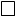  księga przychodów i rozchodów - ……………………….…………%  podatek liniowy: …………………………………………………...…….%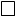  pełna księgowość - ………………………………………………………% ryczałt od przychodów ewidencjonowanych - …….…………...% zasady ogólne: …………………………………………………………….%Oświadczam, że: spełniam warunki określone w*: rozporządzeniu  Komisji (UE) nr 1407/2013 z dnia 18  grudnia 2013r. w sprawie stosowania art. 107 i 108 Traktatu o funkcjonowaniu Unii Europejskiej do pomocy de minimis (Dz. Urz. UE L 352 z 4.12.2013,str.1); rozporządzeniu  Komisji (UE) nr 1408/2013 z dnia 18 grudnia 2013r. w sprawie stosowania art. 107 i 108 Traktatu o funkcjonowaniu Unii Europejskiej do pomocy de minimis w sektorze rolnym (Dz. Urz. UE L 352 z 24.12.2013, str.9); rozporządzeniu  Komisji (UE) nr 717/2014 z dnia 27 czerwca 2014 r. w sprawie stosowania art. 107 i 108  Traktatu o funkcjonowaniu Unii Europejskiej do pomocy de minimis w sektorze  rybołówstwa i akwakultury (Dz. Urz. UE L 190 z 28.06.2014, str.45);otrzymałem pomocy de minimis w roku, w którym ubiegam się o przyznanie refundacji oraz w ciągu 2 poprzedzających go lat podatkowych     TAK	   NIE*otrzymałem pomocy de minimis w sektorze transportu drogowego towarów w roku, w którym ubiegam się o przyznanie refundacji oraz w ciągu 2 poprzedzających go lat podatkowych    TAK        NIE*otrzymałem w sektorze rolnym lub w sektorze rybołówstwa i akwakultury w roku, w którym ubiegam się o przyznanie refundacji oraz w ciągu 2 poprzedzających go lat podatkowych   TAK        NIE*otrzymałem inną pomoc publiczną w odniesieniu do tych samych kosztów kwalifikujących się do objęcia pomocą, na pokrycie których ma być przeznaczona pomoc de minimis;       TAK        NIE* otrzymałem decyzję Komisji Europejskiej o obowiązku zwrotu pomocy uzyskanej w okresie wcześniejszym uznającej pomoc za niezgodną z prawem i wspólnym rynkiem.        	      TAK        NIE*                                                                                         UWAGA: W przypadku otrzymania pomocy de minimis, pomocy de minimis w sektorze transportu drogowego towarów, pomoc de minimis w rolnictwie, pomoc de minimis w rybołówstwie, należy dołączyć zaświadczenia o otrzymanej pomocy de minimis (poświadczone kserokopie) lub wypełnić poniższą tabelę.Oświadczam, że :zobowiązuję się do niezwłocznego powiadomienia o ewentualności przekroczenia granic dopuszczalnej pomocy ;zobowiązuje się do złożenia w dniu podpisania umowy dodatkowego oświadczenia o uzyskanej pomocy publicznej, jeżeli w okresie od dnia złożenia wniosku do dnia podpisania umowy z Urzędem Pracy otrzymam pomoc publiczną lub pomoc de minimis, o której mowa powyżej;jestem świadom(a) obowiązku zwrotu wypłaconej refundacji w przypadku naruszenia wymogów dotyczących dopuszczalnej pomocy publicznej (w tym z powodu nie utrzymania miejsc pracy) lub wykorzystania środków niezgodnie z umową ;Prawdziwość oświadczeń oraz informacji zawartych we załączniku stwierdzam własnoręcznym podpisem. …………………………………						……………………………………………….Miejscowość i  data							 Podpis i pieczęć osoby uprawnionej do reprezentacji i składania oświadczeń, zgodnie z dokumentem rejestrowymFORMA I STAWKA OPODATKOWANIA PODATKIEM DOCHODOWYM:OŚWIADCZENIE PRACODAWCY / PRZEDSIĘBIORCYLp.Organ udzielający pomocyPodstawa prawnaDzień udzielenia pomocyNr programu pomocowego, decyzji lub umowyWartość pomocy de minimis w euro